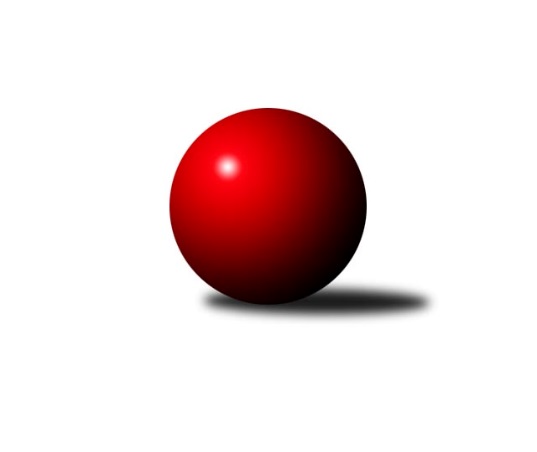 Č.3Ročník 2015/2016	10.10.2015Nejlepšího výkonu v tomto kole: 3627 dosáhlo družstvo: TJ Sokol Husovice1. KLM 2015/2016Výsledky 3. kolaSouhrnný přehled výsledků:Baník Stříbro Klokani	- SKK Rokycany	3:5	3474:3568	8.0:16.0	10.10.KK Slavoj Praha	- TJ Valašské Meziříčí	5:3	3453:3432	15.0:9.0	10.10.TJ Sokol KARE Luhačovice˝A˝	- TJ Červený Kostelec  	6:2	3498:3321	15.0:9.0	10.10.KK Moravská Slávia Brno ˝A˝	- HKK Olomouc ˝A˝	1:7	3113:3276	10.0:14.0	10.10.KK PSJ Jihlava	- SKK Jičín	7:1	3436:3282	14.0:10.0	10.10.TJ Sokol Husovice	- SKK Svijany  Vrchlabí	7:1	3627:3437	15.0:9.0	10.10.Tabulka družstev:	1.	TJ Sokol Husovice	3	3	0	0	19.0 : 5.0 	45.5 : 26.5 	 3522	6	2.	TJ Sokol KARE Luhačovice˝A˝	3	3	0	0	18.0 : 6.0 	43.5 : 28.5 	 3432	6	3.	SKK Rokycany	3	3	0	0	17.0 : 7.0 	48.0 : 24.0 	 3574	6	4.	Baník Stříbro Klokani	3	2	0	1	13.5 : 10.5 	32.0 : 40.0 	 3595	4	5.	KK PSJ Jihlava	3	2	0	1	13.0 : 11.0 	32.0 : 40.0 	 3401	4	6.	HKK Olomouc ˝A˝	3	1	0	2	12.0 : 12.0 	35.0 : 37.0 	 3399	2	7.	TJ Valašské Meziříčí	3	1	0	2	11.0 : 13.0 	33.5 : 38.5 	 3418	2	8.	KK Slavoj Praha	3	1	0	2	10.0 : 14.0 	34.5 : 37.5 	 3436	2	9.	TJ Červený Kostelec	3	1	0	2	10.0 : 14.0 	30.5 : 41.5 	 3359	2	10.	SKK Jičín	3	1	0	2	9.0 : 15.0 	33.5 : 38.5 	 3374	2	11.	SKK Svijany  Vrchlabí	3	0	0	3	6.5 : 17.5 	35.0 : 37.0 	 3472	0	12.	KK Moravská Slávia Brno ˝A˝	3	0	0	3	5.0 : 19.0 	29.0 : 43.0 	 3270	0Podrobné výsledky kola:	 Baník Stříbro Klokani	3474	3:5	3568	SKK Rokycany	David Junek	147 	 167 	 141 	126	581 	 2:2 	 567 	 132	147 	 147	141	Michal Pytlík	Vlastimil Zeman ml. ml.	159 	 155 	 156 	165	635 	 2:2 	 610 	 132	149 	 157	172	Štěpán Šreiber	Martin Pejčoch	146 	 141 	 142 	141	570 	 2.5:1.5 	 572 	 146	133 	 159	134	Jan Endršt	Martin Vrbata	142 	 131 	 128 	148	549 	 1:3 	 574 	 150	144 	 151	129	Pavel Honsa	Jiří Baloun	136 	 154 	 146 	152	588 	 0:4 	 621 	 148	158 	 152	163	Roman Pytlík	Lukáš Doubrava *1	137 	 127 	 152 	135	551 	 0.5:3.5 	 624 	 158	144 	 152	170	Vojtěch Špelinarozhodčí: střídání: *1 od 61. hodu Vlastimil Zeman st.Nejlepší výkon utkání: 635 - Vlastimil Zeman ml. ml.	 KK Slavoj Praha	3453	5:3	3432	TJ Valašské Meziříčí	Zdeněk Gartus	164 	 133 	 159 	157	613 	 2:2 	 608 	 168	134 	 156	150	David Volek	Petr Pavlík	157 	 150 	 140 	136	583 	 2:2 	 586 	 141	166 	 137	142	Tomáš Cabák	Anton Stašák	143 	 151 	 152 	146	592 	 4:0 	 531 	 139	146 	 130	116	Dalibor Jandík	Josef Dvořák	137 	 120 	 148 	148	553 	 3:1 	 557 	 136	148 	 130	143	Vladimír Výrek	Evžen Valtr	128 	 147 	 140 	141	556 	 2:2 	 586 	 154	123 	 137	172	Dalibor Tuček *1	David Kuděj	132 	 142 	 145 	137	556 	 2:2 	 564 	 144	135 	 139	146	Ondřej Topičrozhodčí: střídání: *1 od 54. hodu Daniel ŠefrNejlepší výkon utkání: 613 - Zdeněk Gartus	 TJ Sokol KARE Luhačovice˝A˝	3498	6:2	3321	TJ Červený Kostelec  	Michal Markus	160 	 156 	 137 	159	612 	 4:0 	 530 	 132	118 	 135	145	Martin Mýl *1	Filip Lekeš	142 	 142 	 143 	132	559 	 1:3 	 557 	 131	143 	 150	133	Lukáš Janko	Pavel Kubálek	128 	 131 	 143 	151	553 	 2.5:1.5 	 555 	 147	131 	 138	139	Jan Horn	Radek Polách	169 	 136 	 155 	151	611 	 3:1 	 561 	 146	144 	 133	138	Pavel Novák	Jiří Mrlík	144 	 147 	 137 	132	560 	 1.5:2.5 	 567 	 144	152 	 134	137	Ondřej Mrkos	Rostislav Gorecký	159 	 141 	 159 	144	603 	 3:1 	 551 	 142	149 	 131	129	Daniel Neumannrozhodčí: střídání: *1 od 61. hodu Štěpán SchusterNejlepší výkon utkání: 612 - Michal Markus	 KK Moravská Slávia Brno ˝A˝	3113	1:7	3276	HKK Olomouc ˝A˝	Zdeněk Vránek	123 	 137 	 127 	136	523 	 1.5:2.5 	 535 	 139	137 	 128	131	Jiří Němec	Miroslav Milan	132 	 131 	 153 	148	564 	 3:1 	 554 	 125	141 	 147	141	Karel Zubalík	Radim Hostinský	110 	 141 	 132 	131	514 	 2:2 	 518 	 120	140 	 123	135	Marian Hošek	Dalibor Dvorník	123 	 132 	 120 	137	512 	 0.5:3.5 	 555 	 134	135 	 149	137	Kamil Bartoš	Pavel Antoš	113 	 131 	 113 	138	495 	 2:2 	 562 	 143	121 	 171	127	Martin Vaněk	Milan Klika	128 	 122 	 116 	139	505 	 1:3 	 552 	 134	131 	 159	128	Radek Havranrozhodčí: Nejlepší výkon utkání: 564 - Miroslav Milan	 KK PSJ Jihlava	3436	7:1	3282	SKK Jičín	Robin Parkan	149 	 133 	 141 	152	575 	 3:1 	 551 	 143	156 	 124	128	Jiří Drábek	Daniel Braun	145 	 137 	 151 	163	596 	 3:1 	 549 	 144	153 	 124	128	Ladislav Beránek *1	Jiří Partl *2	136 	 125 	 124 	122	507 	 0:4 	 564 	 152	160 	 129	123	Jan Bína	Václav Rychtařík ml.	145 	 152 	 149 	155	601 	 4:0 	 534 	 131	139 	 135	129	Josef Vejvara	Stanislav Partl	152 	 133 	 146 	158	589 	 2:2 	 567 	 132	141 	 158	136	Jaroslav Soukup	Tomáš Valík	131 	 144 	 148 	145	568 	 2:2 	 517 	 133	146 	 106	132	Lukáš Vikrozhodčí: střídání: *1 od 19. hodu Pavel Kaan, *2 od 61. hodu Jiří OuhelNejlepší výkon utkání: 601 - Václav Rychtařík ml.	 TJ Sokol Husovice	3627	7:1	3437	SKK Svijany  Vrchlabí	Zdeněk Vymazal	147 	 168 	 171 	137	623 	 4:0 	 561 	 139	149 	 152	121	David Hobl	Libor Škoula	170 	 140 	 157 	137	604 	 2:2 	 577 	 161	141 	 136	139	Roman Straka	Jiří Axman ml. ml.	163 	 153 	 139 	160	615 	 3:1 	 563 	 122	157 	 137	147	Vlado Žiško	Jiří Radil	146 	 143 	 157 	150	596 	 3:1 	 547 	 126	131 	 169	121	Jiří Vejvara	Václav Mazur	150 	 160 	 147 	149	606 	 3:1 	 583 	 140	150 	 142	151	Michal Rolf	Dušan Ryba	164 	 142 	 147 	130	583 	 0:4 	 606 	 168	150 	 157	131	Zdeněk Říharozhodčí: Nejlepší výkon utkání: 623 - Zdeněk VymazalPořadí jednotlivců:	jméno hráče	družstvo	celkem	plné	dorážka	chyby	poměr kuž.	Maximum	1.	Zdeněk Gartus 	KK Slavoj Praha	624.00	396.8	227.3	1.5	2/2	(634)	2.	Roman Pytlík 	SKK Rokycany	622.33	408.3	214.0	0.3	3/3	(636)	3.	Zdeněk Vymazal 	TJ Sokol Husovice	621.25	396.0	225.3	1.3	2/2	(633)	4.	David Junek 	Baník Stříbro Klokani	613.25	390.0	223.3	2.0	2/2	(639)	5.	Vlastimil Zeman ml.  ml.	Baník Stříbro Klokani	609.50	389.5	220.0	3.3	2/2	(635)	6.	Lukáš Doubrava 	Baník Stříbro Klokani	605.50	380.0	225.5	0.5	2/2	(613)	7.	Vojtěch Špelina 	SKK Rokycany	604.00	391.0	213.0	2.3	3/3	(624)	8.	Jiří Baloun 	Baník Stříbro Klokani	602.00	400.0	202.0	1.8	2/2	(612)	9.	Václav Rychtařík  ml.	KK PSJ Jihlava	600.75	391.3	209.5	0.8	2/2	(616)	10.	Dalibor Tuček 	TJ Valašské Meziříčí	599.50	399.5	200.0	1.0	2/3	(633)	11.	Zdeněk Říha 	SKK Svijany  Vrchlabí	599.00	383.5	215.5	1.5	2/3	(606)	12.	Rostislav Gorecký 	TJ Sokol KARE Luhačovice˝A˝	597.67	370.3	227.3	0.7	3/3	(603)	13.	Václav Mazur 	TJ Sokol Husovice	596.50	387.8	208.8	2.5	2/2	(606)	14.	Michal Pytlík 	SKK Rokycany	594.67	384.7	210.0	0.7	3/3	(611)	15.	Martin Vrbata 	Baník Stříbro Klokani	593.75	390.0	203.8	3.5	2/2	(636)	16.	Štěpán Šreiber 	SKK Rokycany	593.00	378.7	214.3	1.3	3/3	(610)	17.	Jiří Axman ml.  ml.	TJ Sokol Husovice	591.50	379.0	212.5	2.5	2/2	(615)	18.	Libor Škoula 	TJ Sokol Husovice	589.75	375.5	214.3	0.8	2/2	(604)	19.	Jan Machálek ml.  ml.	TJ Sokol Husovice	588.50	375.5	213.0	3.5	2/2	(611)	20.	Jan Bína 	SKK Jičín	587.25	385.0	202.3	3.3	2/2	(614)	21.	Tomáš Valík 	KK PSJ Jihlava	587.25	385.3	202.0	1.5	2/2	(605)	22.	Radek Havran 	HKK Olomouc ˝A˝	587.00	383.0	204.0	1.7	3/3	(625)	23.	Martin Pejčoch 	Baník Stříbro Klokani	586.25	376.5	209.8	2.5	2/2	(598)	24.	Vlado Žiško 	SKK Svijany  Vrchlabí	585.00	392.0	193.0	5.5	2/3	(607)	25.	Jan Endršt 	SKK Rokycany	584.33	394.3	190.0	1.7	3/3	(599)	26.	Michal Markus 	TJ Sokol KARE Luhačovice˝A˝	583.33	367.7	215.7	0.3	3/3	(612)	27.	Roman Straka 	SKK Svijany  Vrchlabí	583.33	375.7	207.7	0.3	3/3	(615)	28.	Radek Polách 	TJ Sokol KARE Luhačovice˝A˝	582.00	377.3	204.7	1.0	3/3	(611)	29.	Jiří Bartoníček 	SKK Svijany  Vrchlabí	581.50	390.5	191.0	1.5	2/3	(597)	30.	Daniel Neumann 	TJ Červený Kostelec  	581.00	382.3	198.7	3.7	3/3	(601)	31.	Martin Vaněk 	HKK Olomouc ˝A˝	579.33	381.0	198.3	0.7	3/3	(593)	32.	Anton Stašák 	KK Slavoj Praha	578.75	378.3	200.5	1.8	2/2	(595)	33.	Jaroslav Soukup 	SKK Jičín	578.25	389.3	189.0	2.8	2/2	(613)	34.	Lukáš Janko 	TJ Červený Kostelec  	577.00	384.0	193.0	2.7	3/3	(620)	35.	Jiří Vejvara 	SKK Svijany  Vrchlabí	576.67	364.7	212.0	0.7	3/3	(596)	36.	Jiří Mrlík 	TJ Sokol KARE Luhačovice˝A˝	576.67	377.3	199.3	3.7	3/3	(597)	37.	Pavel Honsa 	SKK Rokycany	576.00	379.0	197.0	1.3	3/3	(593)	38.	David Volek 	TJ Valašské Meziříčí	576.00	381.0	195.0	4.0	2/3	(608)	39.	Martin Sitta 	HKK Olomouc ˝A˝	575.50	372.0	203.5	2.0	2/3	(588)	40.	Tomáš Cabák 	TJ Valašské Meziříčí	575.33	390.3	185.0	3.7	3/3	(586)	41.	Stanislav Partl 	KK PSJ Jihlava	574.75	376.0	198.8	2.0	2/2	(589)	42.	Pavel Novák 	TJ Červený Kostelec  	571.00	383.5	187.5	4.0	2/3	(581)	43.	David Hobl 	SKK Svijany  Vrchlabí	568.00	374.0	194.0	1.3	3/3	(638)	44.	Miroslav Milan 	KK Moravská Slávia Brno ˝A˝	567.75	371.3	196.5	1.0	2/2	(577)	45.	Michal Rolf 	SKK Svijany  Vrchlabí	567.00	373.0	194.0	2.7	3/3	(597)	46.	Vladimír Výrek 	TJ Valašské Meziříčí	566.00	355.5	210.5	2.5	2/3	(575)	47.	Daniel Šefr 	TJ Valašské Meziříčí	565.00	378.0	187.0	6.0	2/3	(571)	48.	Kamil Bartoš 	HKK Olomouc ˝A˝	564.00	368.0	196.0	1.0	2/3	(573)	49.	Ondřej Mrkos 	TJ Červený Kostelec  	564.00	370.7	193.3	2.3	3/3	(574)	50.	Ondřej Topič 	TJ Valašské Meziříčí	563.33	357.3	206.0	1.7	3/3	(581)	51.	Jiří Drábek 	SKK Jičín	563.00	381.0	182.0	5.0	2/2	(575)	52.	David Kuděj 	KK Slavoj Praha	562.50	366.0	196.5	1.8	2/2	(566)	53.	Jan Horn 	TJ Červený Kostelec  	562.00	372.0	190.0	1.5	2/3	(569)	54.	Josef Vejvara 	SKK Jičín	559.25	376.8	182.5	1.5	2/2	(612)	55.	Daniel Braun 	KK PSJ Jihlava	558.50	366.8	191.8	3.3	2/2	(596)	56.	Jiří Němec 	HKK Olomouc ˝A˝	558.00	360.0	198.0	1.0	2/3	(581)	57.	Evžen Valtr 	KK Slavoj Praha	556.75	366.0	190.8	2.0	2/2	(593)	58.	Štěpán Schuster 	TJ Červený Kostelec  	556.00	375.5	180.5	5.0	2/3	(559)	59.	Karel Zubalík 	HKK Olomouc ˝A˝	555.50	371.0	184.5	4.5	2/3	(557)	60.	Filip Lekeš 	TJ Sokol KARE Luhačovice˝A˝	553.00	371.0	182.0	4.0	3/3	(559)	61.	Dalibor Jandík 	TJ Valašské Meziříčí	549.50	353.5	196.0	2.0	2/3	(568)	62.	Dalibor Dvorník 	KK Moravská Slávia Brno ˝A˝	547.00	369.0	178.0	4.3	2/2	(577)	63.	Jiří Partl 	KK PSJ Jihlava	546.50	374.5	172.0	2.5	2/2	(550)	64.	Marian Hošek 	HKK Olomouc ˝A˝	546.33	367.7	178.7	6.7	3/3	(567)	65.	Milan Klika 	KK Moravská Slávia Brno ˝A˝	545.75	366.8	179.0	2.3	2/2	(582)	66.	Radim Hostinský 	KK Moravská Slávia Brno ˝A˝	539.25	359.0	180.3	6.0	2/2	(551)	67.	Pavel Antoš 	KK Moravská Slávia Brno ˝A˝	536.25	358.5	177.8	3.3	2/2	(556)	68.	Zdeněk Vránek 	KK Moravská Slávia Brno ˝A˝	533.75	363.8	170.0	6.0	2/2	(550)	69.	Tomáš Molek 	TJ Sokol KARE Luhačovice˝A˝	532.50	350.5	182.0	5.5	2/3	(548)		Jiří Radil 	TJ Sokol Husovice	596.00	374.0	222.0	1.0	1/2	(596)		Dušan Ryba 	TJ Sokol Husovice	583.00	365.0	218.0	1.0	1/2	(583)		Robin Parkan 	KK PSJ Jihlava	575.00	385.0	190.0	3.0	1/2	(575)		Ladislav Beránek 	SKK Jičín	574.50	379.0	195.5	2.0	1/2	(578)		Petr Pavlík 	KK Slavoj Praha	566.50	373.0	193.5	5.0	1/2	(583)		Tomaš Žižlavský 	TJ Sokol Husovice	564.00	359.0	205.0	0.0	1/2	(564)		Stanislav Březina 	KK Slavoj Praha	561.00	369.0	192.0	2.0	1/2	(561)		Pavel Kubálek 	TJ Sokol KARE Luhačovice˝A˝	553.00	364.0	189.0	3.0	1/3	(553)		Michal Šimek 	TJ Sokol Husovice	549.00	381.0	168.0	6.0	1/2	(549)		Josef Dvořák 	KK Slavoj Praha	546.00	357.0	189.0	2.5	1/2	(553)		Jiří Ouhel 	KK PSJ Jihlava	540.00	363.0	177.0	5.0	1/2	(540)		Pavel Kaan 	SKK Jičín	537.50	371.0	166.5	6.5	1/2	(545)		Martin Mýl 	TJ Červený Kostelec  	520.00	343.0	177.0	2.0	1/3	(520)		Lukáš Vik 	SKK Jičín	517.00	348.0	169.0	2.0	1/2	(517)		Daniel Bouda 	TJ Červený Kostelec  	484.00	345.0	139.0	17.0	1/3	(484)Sportovně technické informace:Starty náhradníků:registrační číslo	jméno a příjmení 	datum startu 	družstvo	číslo startu14823	Lukáš Vik	10.10.2015	SKK Jičín	2x12946	Jiří Baloun	10.10.2015	Baník Stříbro Klokani	3x10315	Martin Vrbata	10.10.2015	Baník Stříbro Klokani	3x4643	Ladislav Beránek	10.10.2015	SKK Jičín	3x16996	Daniel Neumann	10.10.2015	TJ Červený Kostelec  	3x14978	Daniel Šefr	10.10.2015	TJ Valašské Meziříčí	3x571	Roman Straka	10.10.2015	SKK Svijany  Vrchlabí	3x6673	Jiří Mrlík	10.10.2015	TJ Sokol KARE Luhačovice˝A˝	3x7685	Karel Zubalík	10.10.2015	HKK Olomouc ˝A˝	3x622	Michal Rolf	10.10.2015	SKK Svijany  Vrchlabí	3x843	Vladimír Žiško	10.10.2015	SKK Svijany  Vrchlabí	2x7868	Radek Polách	10.10.2015	TJ Sokol KARE Luhačovice˝A˝	3x
Hráči dopsaní na soupisku:registrační číslo	jméno a příjmení 	datum startu 	družstvo	Program dalšího kola:4. kolo17.10.2015	so	9:30	TJ Valašské Meziříčí - TJ Červený Kostelec  	17.10.2015	so	10:00	KK Slavoj Praha - KK PSJ Jihlava	17.10.2015	so	13:30	SKK Rokycany - TJ Sokol Husovice	17.10.2015	so	14:00	HKK Olomouc ˝A˝ - TJ Sokol KARE Luhačovice˝A˝	17.10.2015	so	14:00	SKK Jičín - Baník Stříbro Klokani	17.10.2015	so	15:00	SKK Svijany  Vrchlabí - KK Moravská Slávia Brno ˝A˝	Nejlepší šestka kola - absolutněNejlepší šestka kola - absolutněNejlepší šestka kola - absolutněNejlepší šestka kola - absolutněNejlepší šestka kola - dle průměru kuželenNejlepší šestka kola - dle průměru kuželenNejlepší šestka kola - dle průměru kuželenNejlepší šestka kola - dle průměru kuželenNejlepší šestka kola - dle průměru kuželenPočetJménoNázev týmuVýkonPočetJménoNázev týmuPrůměr (%)Výkon1xVlastimil Zeman ml. ml.Baník Stříbro6352xZdeněk VymazalHusovice109.466231xVojtěch ŠpelinaRokycany6241xVlastimil Zeman ml. ml.Baník Stříbro109.256352xZdeněk VymazalHusovice6231xJiří Axman ml. ml.Husovice108.066152xRoman PytlíkRokycany6212xVojtěch ŠpelinaRokycany107.366241xJiří Axman ml. ml.Husovice6153xZdeněk GartusSlavoj Praha107.356133xZdeněk GartusSlavoj Praha6132xRoman PytlíkRokycany106.84621